
Pressinbjudan					29 januari 2015
Elmia AB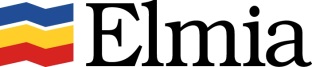 Ny mässa samlar svensk tillverkningsindustri En ny mässa för svensk tillverkningsindustri får premiär 2016 på Elmia i Jönköping. Mässan är inriktad på verktygsmaskiner, verktyg och mätteknik och hamnar i ett starkt sällskap med de båda väletablerade mässorna Elmia Automation och Elmia Svets- och Fogningsteknik. Tillsammans kommer de tre mässorna att erbjuda en gemensam plattform för att utväxla och utveckla idéer som leder till nya affärsmöjligheter och också blir en värdefull mötesplats för hela den svenska tillverkningsindustrin.Välkomna till pressträff med Elmia AB, SVMF (Sveriges Verktygsmaskinaffärers förening), MTAS (Machine & Tool Association of Sweden), SAG (Svenska Automationsgruppen) och Svetskommissionen!Tid: Måndagen den 2 februari, kl. 10.00-11.00Plats: Teknikföretagens kontor, styrelserummet, Storgatan 5, Stockholm Deltagare:Åke Svensson, vd, TeknikföretagenRobert Sumberesi, vd, Elmia ABPeter Scott, kommersiell chef, Elmia ABHasse Heneby, styrelseledamot SVMFChris Schmidt, ordf. MTASMathias Lundin, vd, Svetskommissionen Manne Seifter, vd, SAG, Svenska AutomationsgruppenFör mer information kontakta Peter Scott, kommersiell chef Elmia AB, 070-660 98 26